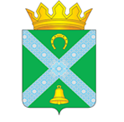 Р о с с и й с к а я   Ф е д е р а ц и яН о в г о р о д с к а я  о б л а с т ьКрестецкий  районСовет депутатов Новорахинского сельского поселенияР Е Ш Е Н И Еот 08.02.2023 № 130д. Новое РахиноО внесении изменений в  Положение о порядке проведения конкурса на замещение вакантной должности муниципальной службы в Администрации Новорахинского сельского поселенияВ соответствии с частями 1 и 1.1 статьи 8 Федерального закона от 25 декабря 2008 года № 273-ФЗ «О противодействии коррупции», Совет депутатов Новорахинского сельского поселенияРЕШИЛ:1.Внести  изменения в Положение о  порядке проведения конкурса на замещение вакантной должности муниципальной службы в Администрации Новорахинского сельского поселения, утверждённое решением Совета депутатов Новорахинского сельского поселения  первого созыва от  25.06.2013  №163 дополнив  раздел 6 подпунктом  6.2.1 следующего содержания:«6.2.1.Сведения о доходах, об имуществе и обязательствах имущественного характера, представляемые в соответствии с частями 1 и 1.1 статьи 8 Федерального закона от 25 декабря 2008 года № 273-ФЗ «О противодействии коррупции», относятся к информации ограниченного доступа. Сведения о доходах, об имуществе и обязательствах имущественного характера, представляемые кандидатом в соответствии с частью 1 или 1.1  статьи 8 Федерального закона от 25 декабря 2008 года № 273-ФЗ «О противодействии коррупции», в случае непоступления данного гражданина на муниципальную службу, в дальнейшем не могут быть использованы и подлежат уничтожению».2.Опубликовать решение в  муниципальной газете «Новорахинские вести» и разместить на официальном сайте Администрации Новорахинского сельского поселения в информационно-телекоммуникационной сети «Интернет».Глава  поселения 						Г.Н.Григорьев